Приложение 9.Фото 1. Кулышовы Даниил и Кирилл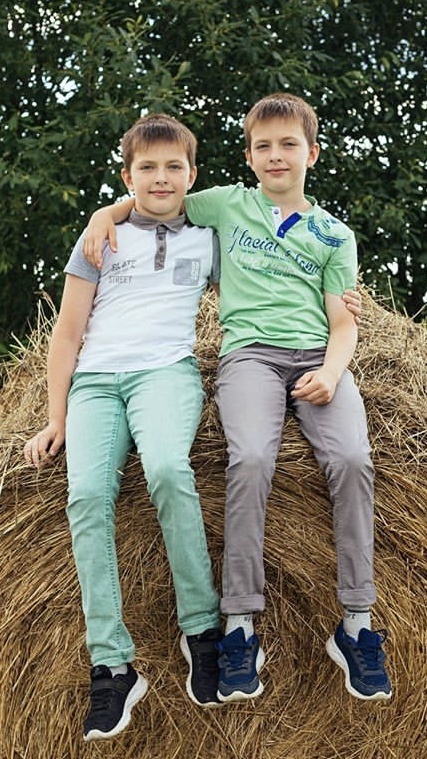 Таблица № 1 «Сравнение фенотипов Кирилла и  Даниила  Кулышовых»Таблица №2 «Сравнение уровня самооценки у  Даниила и Кирилла Кулышовых»Таблица №3 «Сравнение вкусов и интересов Кирилла и Даниила Кулышовых»ПризнакДаниилКириллДата рождения10.06.200910.06.2009Рост при рождении50см51смВес при рождении2,950кг3,150кгОчерёдность рождения21Рост146см146смВес65кг62кгДлина руки6563Длина ноги9290Доминирующая рукаправаяправаяВеснушкиестьестьЦвет глазСеро-голубыесеро-голубыеЦвет волосрусыерусыеСтруктура волоспрямыепрямыеФорма носапрямойпрямойЛичностные качества ДаниилДаниилКириллХорошийДаДаДаДобрыйДаДаДаУмный                 Да                 Да Не знаюАккуратный              Нет               Нет ДаПослушный               Да               ДаНе знаюВнимательный               Да               ДаНе знаюВежливый                Да                ДаДаТрудолюбивыйТрудолюбивыйДа нетЧестныйЧестныйНе знаюДаПредпочтенияДаниилКирилллюбимый цветкрасныйсинийлюбимое имяДаниилКирилллюбимое деревоберезаберезалюбимый кинофильм«Шазам »«Один дома»любимый плодяблокояблоколюбимая ягодаарбузклубникалюбимый праздникДень рожденияДень рождениялюбимый день неделисубботасубботалюбимое животноесобакасобака